Publicado en Madrid el 05/10/2017 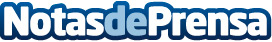 'EstiRizos', la joven bloggera de Marketinizate.com, da el salto como Speaker internacionalEstíbaliz Ruiz Gutiérrez de Marketinizate.com, un blog sobre Marketing, Social Media y Branding, da el salto como Speaker internacional. Asistirá como ponente hablando sobre La Marca Personal Real en ADdays, un congreso de Marketing Digital que tendrá lugar el 3 y 4 de Noviembre en la capital de ChileDatos de contacto:EstíbalizNota de prensa publicada en: https://www.notasdeprensa.es/estirizos-la-joven-bloggera-de-marketinizate_1 Categorias: Nacional Marketing Emprendedores Eventos E-Commerce http://www.notasdeprensa.es